Colegiul Tehnic T.F.,,Anghel Saligny’’ – SimeriaȘcoala Gimnazială ,,Sigismund Toduță’’                                                                   Numele elevului ...................................Profesor, Cosma Teodora                                                                                           Clasa a V-a ....Unități de măsură. Test de evaluare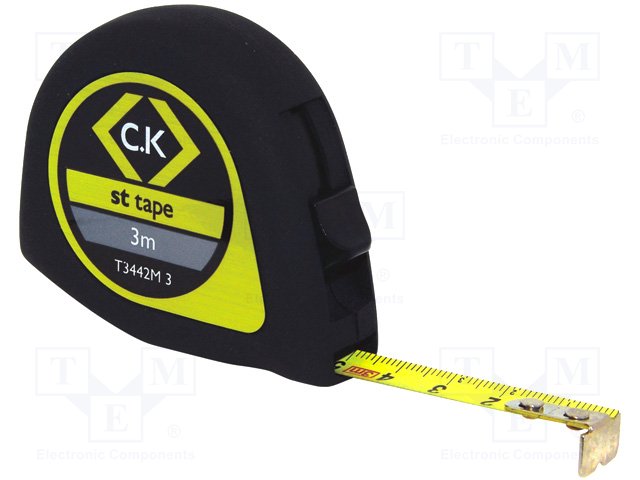 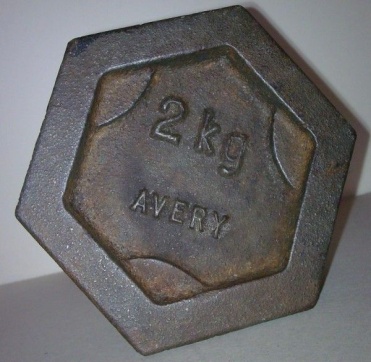 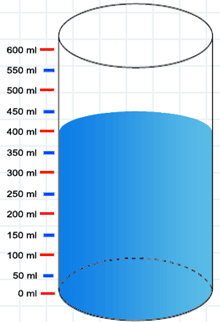 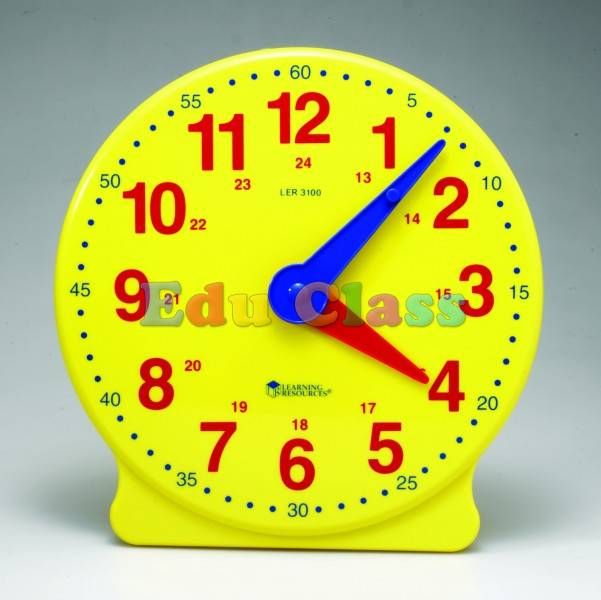 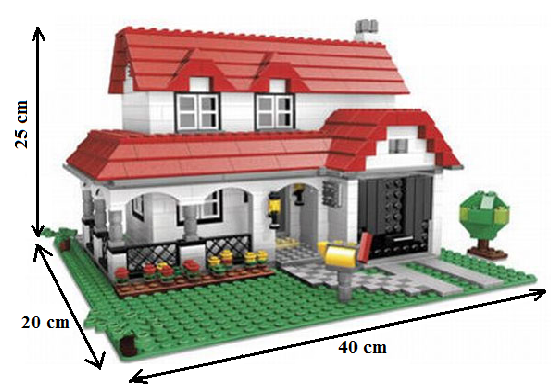 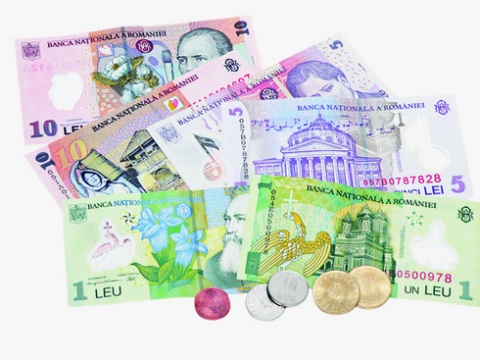 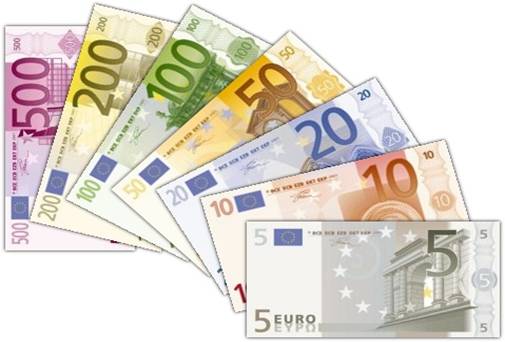 Se acordă 1 punct din oficiu.3p – 1) Completați spațiile punctate, privind imaginile de mai sus:a)  Lungimea indicată de ruletă este de ..............;b)  Masa indicată de obiectul comparativ pentru cântărire este de ..................;c)  Cantitatea de lichid care se află în pahar este de .......................;d)  Ceasul arată ora ..................;e)  Construcția ocupă o suprafață de .......................................  și un volum de ......................................................;f)  Sumele de bani sunt egale cu ................................... lei și cu ............................................ euro.  3p – 2) Efectuați următoarele transformări:a)  1 dam 3cm = ...... mm;        b) 650 = ...... ;       c) 2600 = ...... ;d)  3 kg 50 dg = ...... g;              e) 8 l 10 d l = ...... cl;                     f) 0,012 t 2,5q = ...... kg.3) Rezolvați complet următoarele probleme:1p - a) Bunicul îi cumpără lui Andrei un ceas de 375 lei, pe care-l achită cu 13 bancnote de 5 lei, de                           10 lei și de 100 lei. Câte bancnote de fiecare fel a folosit ? 1p – b) Pe o alee s-au plantat pe o parte 8 arbori din 5 în 5 metri, începând de la capete. Ce lungime                           are aleea ?1p – c) Ioana, Mălina și Ana cântăresc împreună 165 kg. Ioana cântărește o dată și jumătate cât Mălina,              iar Mălina cântăreșteo dată și un sfert cât Ana. Cât cântărește  fiecare ? Notă: Timpul de lucru este de 45 minute.